PARKING METER POST HEIGHT GUIDELINE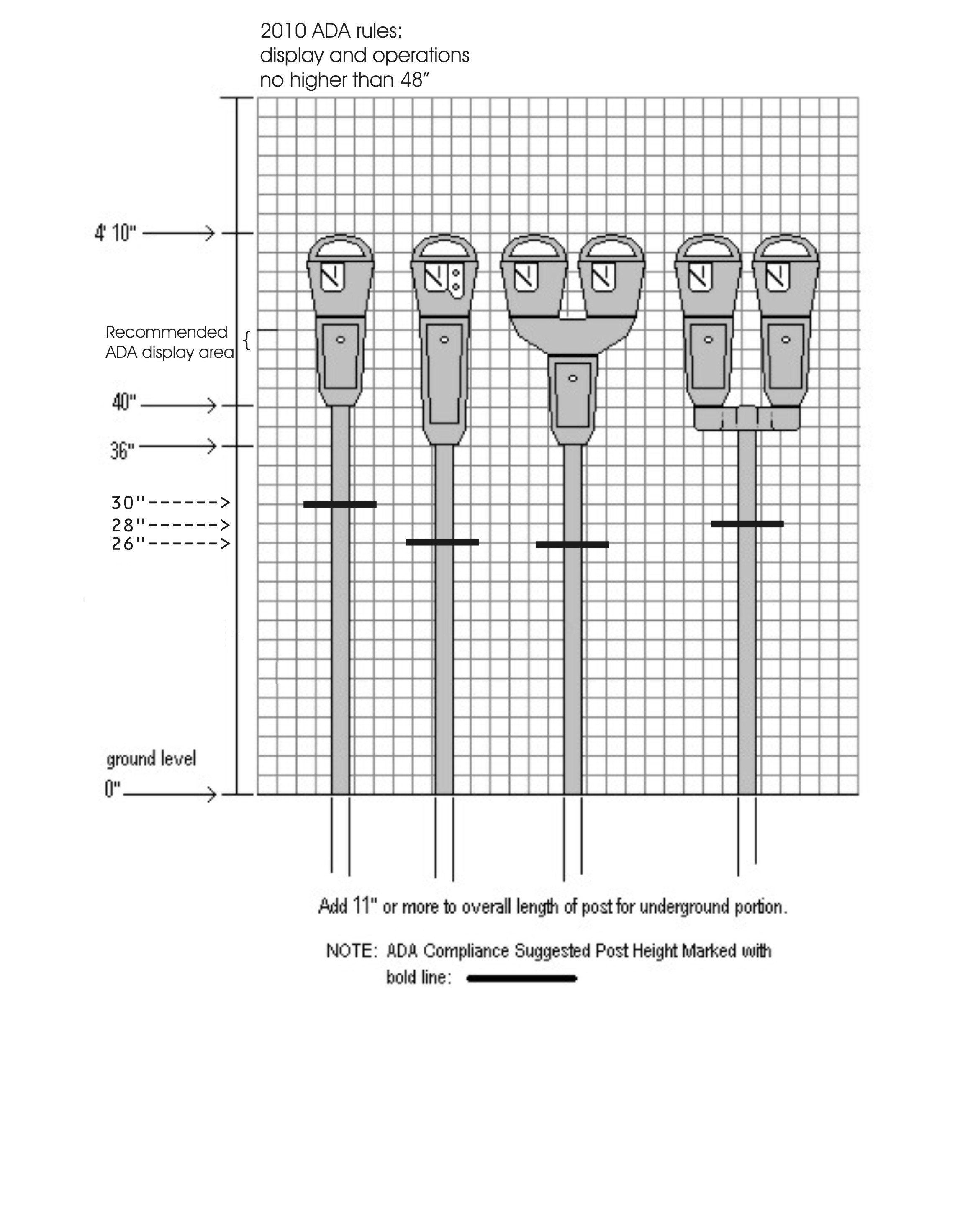 